Logo กฟผ.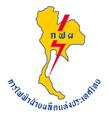 ประกาศรายชื่อผู้ชนะการเสนอราคาสอบราคาเลขที่ PG-21025เพื่อจ้างบริการรับขนส่งสินค้าทางอากาศสำหรับ Valve Spindle จำนวน 2 ชิ้นโรงไฟฟ้าแม่เมาะหน่วยที่ 8-13ตามที่ การไฟฟ้าฝ่ายผลิตแห่งประเทศไทย ดำเนินการจ้าง (โดยวิธีตกลงราคา) ตามสอบราคาข้างต้น นั้นผลปรากฏว่า มีผู้ที่เสนอราคาที่ดีที่สุด ดังนี้ เป็นราคาที่รวม VAT	 เป็นราคาที่ไม่รวม VAT   ประกาศ ณ วันที่ 2 มิถุนายน 2565	      (นางสาวภัสสร โรจนสุนทร)	      วิทยากรระดับ 10                	         ทำการแทน  ผู้ว่าการการไฟฟ้าฝ่ายผลิตแห่งประเทศไทยรายการที่พิจารณาผู้เสนอราคาดีที่สุดราคาสัญญา(บาท)บริการขนส่ง Valve Spindle จำนวน 2 ชิ้น ทางอากาศบริษัท จีโอดีส ทรานสปอร์ต ไทย จำกัด32,269.56  